PRINCE D KUNJUMONSeeking a Senior Assignment in Industrial and Construction HSE OfficerAuditing, Training and DevelopmentScopeHighly enthusiastic and experience of implementing safety procedures.Experience of providing safety supports to working site facilities. Expertise in providing trainings, updating documenting policies and investigate unsafe conditions. Potential of preventing workplace safety hazards by following routine inspections.Ensures safety and security in the company.Inspect, plan safety arrangements at work places.Assist facilities with all safety, health regulation and follow company’s guideline.Career Scan Currently working as HSE Officer in Dubai, UAE, since April 2015 to till date.Three years’ experience in Industrial & Construction safety, worked as safety officer at Cochin Fire Guard.Academic Qualifications3 Year Diploma in Instrumentation EngineeringOne Year Diploma in Industrial Safety and Construction safety6 month Diploma in Computer ApplicationCore competencies, Responsibilities, Skills and Abilities Implementation of corporate standards and local regulations pertaining Quality, Health & Safety and Environment Monitor project activities and the effectiveness of operations and methodologies, ensuring that remedial actions identified are implemented in consultation with colleagues assisting with the project across the Association, reporting back to the Health and Safety Manager. Ability to lead team members to understand and follow the continuous improvement concept. Commitment to Excellence.Proficient in MS OfficeAbility to understand of the mission and values of the company.Provide reports and updates on the progress of the project to the Health and Safety Manager As part of the Health and Safety team, work closely with line management and staff across the association to provide an advisory, guidance, and information service for all employees in fire, health, safety and welfare matters so they perform their duties in a safe manner and in accordance with legal requirements. Professional trainings / Seminars / CertificationThe National Examination Board in Occupational Safety and Health (NEBOSH)One Month Advanced Safety Training Course.Computer Proficiency  Operating System    :    Windows 7,8,10Package                    :      MS Office 1Personal DetailsDOB                  : 07 - 08 -1988Gender               : MaleMarital Status    :  SingleNationality        :  IndianLanguage Known:   English, Malayalam, Hindi  Job Seeker First Name / CV No: 1799580Click to send CV No & get contact details of candidate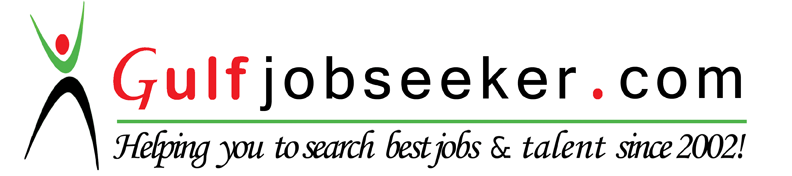 